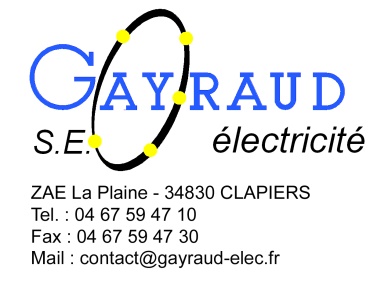 02 FICHES TECHNIQUES2.3-Courant faible et VDI